Федеральный список экстремистских материаловФедера́льный спи́сок экстреми́стских материа́лов составляется Министерством юстиции России (ранее — Росрегистрацией) на основе судебных решений. В него включаются различные материалы, признанные судом экстремистскими. Впервые он был опубликован 14 июля 2007 года и сначала состоял из 14 пунктов. С тех пор список регулярно обновляется и по состоянию на 6 февраля 2020 года содержит 5005 пунктов (часть из которых исключена в связи с повтором содержания ранее внесенных пунктов).В список входят статьи, листовки и брошюры («Бал сатаны на обломках России» за подписью «Протоколы сахалинских мудрецов», брошюра «Протоколы сионских мудрецов»), книги («Картинки из жизни сподвижников посланника Аллаха» Абдуррахмана Раафата аль-Баши), номера газет и журналов (многочисленные номера журнала «Аль-Ваъй», а также издания радикального русского национализма), кинофильмы (фильм «Россия с ножом в спине. Еврейский фашизм и геноцид русского народа»), видеоролики («Казнь таджика и дагестанца»[1]), музыкальные произведения (альбом «Музыка белых» группы Order) и произведения изобразительного искусства.Содержание1Правовой режим2Запрещенные материалы в Интернете3Критика4Правовые позиции ЕСПЧ в отношении процедуры признания материалов экстремистскими5Содержание Федерального списка экстремистских материалов5.1Религиозная литература5.2Произведения руководителей НСДАП и фашистской партии Италии5.3Музыкальные произведения5.4Произведения отдельных авторов5.5Другие публикации5.6Фильмы5.7Лозунги5.8Веб-сайты5.9Произведения изобразительного искусства6См. также7Примечания8Литература9СсылкиПравовой режим[править | править код]Понятие «Федеральный список экстремистских материалов» было введено федеральным законом «О противодействии экстремистской деятельности» № 114-ФЗ от 25 июля 2002 года. Закон определяет экстремистские материалы какпредназначенные для обнародования документы либо информация на иных носителях, призывающие к осуществлению экстремистской деятельности либо обосновывающие или оправдывающие необходимость осуществления такой деятельности, в том числе труды руководителей национал-социалистской рабочей партии Германии, фашистской партии Италии, публикации, обосновывающие или оправдывающие национальное и (или) расовое превосходство либо оправдывающие практику совершения военных или иных преступлений, направленных на полное или частичное уничтожение какой-либо этнической, социальной, расовой, национальной или религиозной группы.— 114-ФЗ, Статья 1 п. 3[2]Согласно принятой в 2015 году поправке, исключениями являются Библия, Коран, Танах и Ганджур, их содержание и цитаты из них[3], что обосновывалось тем, что эти книги составляют «духовную основу» христианства, ислама, иудаизма и буддизма — «традиционных религий», которые «составляют неотъемлемую часть исторического наследия народов России»[4].При этом, к экстремистской деятельности закон относит, помимо прочего, «массовое распространение заведомо экстремистских материалов, а равно их изготовление или хранение в целях массового распространения», а также финансирование и «иное содействие» этим действиям (Статья 1 п. 1)[2].Закон запрещает распространение, производство и хранение в целях распространения экстремистских материалов на территории РФ; предусматривает признание материалов экстремистскими федеральным судом по месту их обнаружения, распространения или производства, их конфискацию, и включение материалов в Федеральный список, который подлежит «размещению в международной компьютерной сети „Интернет“», а также опубликованию в СМИ (Статья 13)[2]. Изначально предполагалось, что список будет обновляться два раза в год; на практике, он обновляется значительно чаще[5].Согласно статье 20.29 КоАП РФ («Производство и распространение экстремистских материалов»), массовое распространение, производство либо хранение в целях массового распространения материалов, включенных в опубликованный список, которая влечет штраф или административный арест на 15 суток. Возможны и обвинения по различным уголовным статьям (например, ст. 280 «Публичные призывы к осуществлению экстремистской деятельности» или ст. 282 «Возбуждение ненависти либо вражды, а равно унижение человеческого достоинства»). Согласно статье 15 Закона «О противодействии экстремистской деятельности», автор экстремистских материалов признаётся «лицом, осуществлявшим экстремистскую деятельность». Также, статья 13 предусматривает такие меры обеспечения исполнения, как «предупреждение о недопустимости распространения экстремистских материалов» через СМИ, и приостановка или прекращение деятельности СМИ в случае неисполнения предупреждения (Статьи 8 и 11)[2].Запрещенные материалы в Интернете[править | править код]За распространение запрещённых материалов в Интернете несут ответственность авторы и распространители материала. В марте 2008 года Алексей Жафяров, представитель Генпрокуратуры, предложил возложить ответственность также и на провайдеров и хостинг-компании[6]. В апреле Вячеслав Сизов, другой представитель Генпрокуратуры, описал план более конкретно. Согласно Сизову, в список запрещённых материалов следует включать и конкретные сайты; все российские провайдеры должны будут заблокировать доступ к запрещённому сайту в течение месяца после публикации списка[7]. В поддержку идеи выступают некоторые законодатели, например, Сергей Миронов[8].10 мая 2011 г. Верховный суд РФ в своем определении № 58-Впр11-2 по иску прокурора г. Хабаровска к ЗАО «Транстелеком-ДВ» (интернет-провайдеру) об ограничении доступа к странице сайта, на которой были размещены признанные экстремистскими материалы об НБП указал, что, несмотря на отсутствие законов, предусматривающих конкретный порядок и условия ограничения доступа к интернет-сайтам, действующим законодательством установлена необходимость ограничения доступа к сайтам, содержащим экстремистский материал и техническая возможность это сделать у провайдера имелась. Верховный суд отменил решения нижестоящих судебных инстанций, отказавших прокурору в удовлетворении иска, и направил дело на новое рассмотрение[9].Критика[править | править код]Некоторые эксперты считают, что из-за непрофессиональной работы судебной экспертизы и закрытых процессов в список попадают материалы, которые не следует считать экстремистскими, произведения известных авторов, не запрещенные ни в одной другой стране мира[10]. Например, уполномоченный по правам человека в России Владимир Лукин в своё время предупреждал об абсурдности отнесения трудов Саида Нурси к экстремизму в России[11].Некоторые пункты списка сформулированы способом, который делает заведомо невозможной идентификацию самого материала, см. пункты списка 449, 392-401, 428 (и другие описания листовок только по цитатам без указания на время и место распространения листовки), 674. В некоторых пунктах сетевые адреса указаны некорректно (пункт 300). В некоторых случаях (пункт 414) использованные неточные описания ведут к курьезным следствиям[12]. Такие формулировки порождают сомнение в компетентности судов, вынесших соответствующие решения.Также возникает вопрос, не может ли пункт 414, где приведены пространные цитаты из запрещаемых материалов, сам быть признан экстремистским материалом.Европейский суд по правам человека коммуницировал жалобы на внесение в список ряда мусульманских изданий[13][14].Пункт 1081 содержит IP-адрес сайта, размещавшегося в 2011 году на хостинге Blogger, который использовал для всех (до 1,3 млн) размещаемых блогов всего несколько IP-адресов, различая запросы по доменному имени. В результате в 2012 году часть запросов к любым блогам, размещённым на этом хостинге, блокировалась отдельными российскими Интернет-провайдерами[15][16][17].В 2015 г. Комитет по правам человека ООН в своих заключительных замечаниях по седьмому периодическому докладу Российской Федерации о соблюдении Международного пакта о гражданских и политических правах выразил обеспокоенность тем, что «в соответствии с расплывчатым и гибким определением термина „экстремистская деятельность“, предусмотренным в Федеральном законе „О противодействии экстремистской деятельности“, не требуется наличия каких-либо проявлений насилия или ненависти и что в этом законе не содержится чётких или конкретных критериев, на основе которых те или иные материалы могут квалифицироваться как экстремистские».[18]Правовые позиции ЕСПЧ в отношении процедуры признания материалов экстремистскими[править | править код]Европейский суд по правам человека вынес несколько постановлений, в ходе которых вынужден был обращаться к вопросу о соответствии требованиям Европейской конвенции по правам человека института признания материалов экстремистскими, предусмотренного ст. 13 Федерального закона «О противодействии экстремистской деятельности».
В постановлении «Мария Алехина и другие против России» ЕСПЧ:- прежде всего напомнил, что понятия «экстремизм» и «экстремистские материалы» в соответствующем российском законе слишком широкие;- отметил, что в случаях, когда высказывания не содержат прямого или косвенного побуждения к насилию, государство не должно ограничивать права общественности на ознакомление с ними;- нашел неправомерным, что вывод об экстремистском содержании видеороликов был сделан не судом, а экспертами-лингвистами, которые вышли за рамки собственно лингвистического исследования;- указал, что экспертное заключение не было изучено, суд просто воспроизвел итоговый вывод эксперта, и что такой подход неприемлем, так как все вопросы права должны разрешаться только судами;- расценил неправомерным подход российского суда, который не пытался самостоятельно исследовать видеоматериалы и не указал, какие конкретно фрагменты видео являются экстремистскими;- указал, что решение российского суда практически никак не мотивировано, что не дает возможности понять, каково же было обоснование для запрета. - отметил, что авторы видеоматериалов не смогли участвовать в судебном заседании по делу о признании видеороликов экстремистскими, поскольку законодательство Российской Федерации не позволяло им это сделать. (И ЕСПЧ отметил, что эта проблема касается не только отдельно взятого дела, но и в целом соответствующих положений действующего российского законодательства). [19][20][21] [22]В Постановлении «Ибрагим Ибрагимов и другие против Российской Федерации» ЕСПЧ признал решения российских судов несовершенными по сходным основаниям:- во-первых, ЕСПЧ отметил, что  районный суд поддержал выводы экспертов, не дав им содержательной оценки, а просто заявив, что нет причины в них сомневаться. Суд даже не процитировал соответствующие части экспертных исследований, сославшись только на итоговые заключения;- во-вторых, в данных экспертизах рассматривалась гораздо более широкая область, чем просто вопросы лингвистики или психологии. Вместо того чтобы ограничиться определением значений конкретных слов и выражений или объяснением их потенциального психологического воздействия, эксперты предоставили правовую оценку текстов представителей заинтересованной стороны. В итоге не суд сделал решающие правовые выводы относительно экстремистского характера книг, а эксперты по лингвистике и психологии;- в-третьих, районный суд не предпринял попытки провести свой собственный правовой анализ рассматриваемых текстов. Судья даже не прочитал книгу, посчитав, что она цитировалась в достаточной мере в заключении специалистов.- в-четвертых, заявители не смогли оспорить заключения экспертов или эффективно выдвинуть аргументы в защиту своей позиции, поскольку районный суд сразу же отклонил все доказательства, представленные заявителями. Европейский Суд отметил, что он ранее приходил к выводу о нарушении статьи 10 Конвенции по причине отсутствия равноправия сторон в делах о свободе выражения мнения, в частности в ситуациях, где заявителям препятствовали в предоставлении доказательств в поддержку их позиции.- в-пятых, российские национальные суды не указали, какие именно места в книгах они считают «экстремистскими», каким образом они возбуждают религиозную рознь или пропагандируют превосходство либо неполноценность людей по признаку их отношения к религии, лишив тем самым заявителей возможности переиздать книги после удаления проблемных мест. Тем самым национальные судебные решения сводятся к абсолютному запрету на публикацию и распространение рассматриваемых книг. [23] [24] [25]Содержание Федерального списка экстремистских материалов[править | править код]По состоянию на 6 февраля 2020 года список включает 5005 пунктов.Религиозная литература[править | править код]Церковь саентологииКниги (п. 1170-1176), в том числе книга «Что такое саентология?»Свидетели ИеговыНекоторые книги, брошюры и отдельные выпуски журналов «Пробудитесь!» и «Сторожевая башня» — см. полный список публикаций свидетелей Иеговы, включённых в Федеральный список экстремистских материалов.ИсламКниги из собраний сочинений Саида Нурси «Рисале-и Нур» (п. 45-58)Отдельные номера журналов «Аль-Ваъй» и «Создание Аль-Ваъй» (п. 38-44, 86-90, 137, 208—218, 283—286, 419—422, 434—435, 738—741)Книга аятоллы Хомейни «Завещание» (п. 143)[26]Биография (п. 77) и труды Мухаммада ибн Абд-аль-Ваххаба[26]ФалуньгунКниги и брошюры религиозного движения Фалуньгун (п. 296—299)[27]Произведения руководителей НСДАП и фашистской партии Италии[править | править код]Книги Бенито Муссолини «Доктрина фашизма» (п. 608 и п. 668), «Мемуары 1942—1943» (п. 732), «Третий путь. Без демократов и коммунистов» (п. 2285)Произведения Йозефа Геббельса: дневник «Геббельс Йозеф. Дневники 1945 года» (п. 795) и роман «Михаэль. Германская судьба в дневниковых листках» (п. 2385)Книга Адольфа Гитлера «Майн Кампф» («Моя борьба») (п. 604)Книга Генри Пиккера «Застольные беседы Гитлера» (п. 711)Книги Альфреда Розенберга «Мемуары» (п. 1648), «Миф XX века» (п. 2532)Книга Генриха Гиммлера «Эсэсовец и вопрос крови» (п. 767)Брошюра Готфрида Федера «Программа и мировоззрение НСДАП» (п. 2000)Музыкальные произведения[править | править код]Песни группы «Коловрат» (п. 785—794, 1101, 1223—1252, 2457, 2568, 3038, 3608-3609, 3760, 3955)27 песен Тимура Муцураева (п. 691, 2561, 2793, 3053, 3193, 3456-3457)Песни Александра Харчикова «Готовьте списки!» (п. 493) и «Жиды хлебушка не сеют» (п. 1134)Песня «Убей мента» группы «Психея» (п. 805)Песни группы «Коррозия металла» «Бей чертей — спасай Россию» (п. 2072), «Нигер» (п. 2384), «Скинхед» (п. 2797), «Смерть цунарэфам» (п. 2835), «White power» (п. 2996), «Хайль фюрер!» (п. 3012), «Грязный город», «Я шагаю по Москве», «Свобода или смерть» (п. 3197), «Рэп это кал» (п. 3933)Песня «Убить жида» группы «Инструкция по выживанию» (п. 2617)Песня «Жидомасоны» группы «Гулаг» (п. 2992)Песни группы «Ансамбль Христа Спасителя и Мать Сыра Земля» «Синагога» (п. 2443), «Ломая полумесяц» (п. 2654), «Сердцу не прикажешь», «Распни этих всех депутатов», «Скинхеды» (п. 3011), «Резать их сытые рожи» (п. 3230), «Евреи» (п. 3237), «Коллайдер» (п. 4340), «Убивай космонавтов» (п. 4342).Песня группы «Оргазм Нострадамуса» «Убей тинейджера» (п. 4508)Песня групп «25/17», «Грот» «Дым»Произведения отдельных авторов[править | править код]Произведения Рона Хаббарда (п. 632—660), исключены из списка 26 апреля 2011 г.; «Лекции к курсу ПИН/ПЛ» в составе 9-ти аудиокассет и одной книги (п.1170) добавлены 20 марта 2012 года.Книга Генри Форда «Международное еврейство» (п. 459 и 2955)Произведения А. А. Добровольского (п. 6—10, 576)Книга К. В. Родзаевского «Завещание русского фашиста» (п. 861)Книга В. Н. Емельянова «Десионизация» (п. 970)Книга Юргена Графа «Миф о холокосте. Правда о судьбе евреев во второй мировой войне» (п. 973)Книга Евгения Дюринга «Еврейский вопрос как вопрос о расовом характере и его вредоносном влиянии на существование народов, на нравы и культуру» (пп. 979, 3329)Брошюра Рихарда Вагнера «Еврейство в музыке» (п. 1204)Брошюра В. И. Даля (авторство спорно) «Разыскание об убиении евреями христианских младенцев и употреблении крови их» (п. 1494)Книга В. А. Пруссакова «Гитлер без лжи и мифов» (п. 1596)Книга Эдуарда Дрюмона «Еврейская Франция» (п. 1791)Книги Г. П. Климова: «Божий Народ» (п. 1456), «Красная Каббала» (п. 1957) и «Протоколы советских мудрецов» (п. 1958)Книги А. Н. Севастьянова: «Чего хотят от нас евреи» (п. 2139) и «Русский национализм: его друзья и враги» (п. 2138).Роман Дмитрия Нестерова «Скины: Русь пробуждается» (п. 1482).Книга Максима Марцинкевича «Реструкт!» (п. 2572)Книги А. С. Шмакова «Евреи в истории» (п. 2931) и «Международное тайное правительство» (п. 4183).Статья Рафаэля Лемкина «Советский геноцид в Украине» (п. 4413)Книга Михаэля Лайтмана «Тайное еврейское учение. Часть Х. Плоды мудрости» (п. 3151)Книги Олега Платонова «Загадка сионских протоколов» (п. 4347) и «Сионские протоколы в мировой политике» (п. 4413)Другие публикации[править | править код]Обращение общественной организации «Голос Беслана» «Всем, кто сочувствует жертвам бесланского теракта!» к Президенту и Конгрессу США, руководителям стран Евросоюза и членам Европейского парламента (п. 589).Статья Чеченская Республика // Большая энциклопедия. — М.: Терра, 2008. — Т. 58. — С. 261 — 268. — ISBN 5-273-00432-2. (п. 680)Плакат с изображением человека, похожего на президента РФ В. В. Путина, на лице которого макияж — накрашены ресницы и губы (п. 4071)Фильмы[править | править код]Фильм Фрица Хипплера «Вечный жид» (п. 5)Трейлер любительского фильма «Невинность мусульман» (п. 1589)[28]Видеоролик YouTube-блогера Ильи Мэддисона «Шутка про Коран» (п. 4086)Лозунги[править | править код]«Православие или смерть!» (п. 865). При этом следует отметить, что два суда приняли по поводу данного лозунга противоположные решения[27][29].«Россия для русскихъ» (п. 866). Как отмечает доклад центра «Сова», «непонятно, запрещён ли лозунг в своем обычном написании или только с буквой „ъ“»[27].Веб-сайты[править | править код]Сайт https://web.archive.org/web/20190629064836/http://zhurnal.lib.ru/ (часть Библиотеки Максима Мошкова) (п. 381). Сайт был вынужден сменить домен на http://samlib.ru/[30]Ряд материалов сайта Ингушетия.org (п. 661, 664) и сайт в целом (п. 276, 709)Ряд материалов сайта Кавказ-центр (http://www.kavkazcenter.com) (п. 270, 339, 340, 351—355, 366, 367, 705)Интернет-ресурс www.velesova-sloboda.org (п. 551)Интернет-ресурс www.hunafa.com. Решение вынесено Магасским районным судом Республики Ингушетия 12.04.2010 (п.663).Произведения изобразительного искусства[править | править код]Графическая работа Александра Савко из серии «Путешествия Микки Мауса по истории искусства» с евангельским сюжетом «Нагорная проповедь» (п. 1271)См. также[править | править код]Цензура в РоссииФедеральный список экстремистских организацийСписок отреченных книгИндекс запрещённых книгПримечания[править | править код]↑ Показывать компактно↑ В Великом Новгороде суд признал экстремистским видеоролик со сценой националистического убийства. ИАЦ «Сова» (17 марта 2008). Дата обращения 18 июля 2008. Архивировано 27 февраля 2012 года.↑ Перейти обратно:1 2 3 4 Федеральный закон РФ «О противодействии экстремистской деятельности»№ 114-ФЗ от 25 июля 2002 года (в ред. Федеральных законов от 27.07.2006 № 148-ФЗ, от 27.07.2006 № 153-ФЗ, от 10.05.2007 № 71-ФЗ, от 24.07.2007 № 211-ФЗ, от 29.04.2008 № 54-ФЗ)↑ Федеральный закон О внесении изменения в Федеральный закон «О противодействии экстремистской деятельности» № 314-ФЗ. www.pravo.gov.ru (23 ноября 2015). — «Статья 31. Особенности применения законодательства Российской Федерации о противодействии экстремистской деятельности в отношении религиозных текстов. Библия, Коран, Танах и Ганджур, их содержание и цитаты из них не могут быть признаны экстремистскими материалами.». Дата обращения 30 декабря 2018.↑ ПОЯСНИТЕЛЬНАЯ ЗАПИСКА к проекту федерального закона "О внесении изменения в Федеральный закон «О противодействии экстремистской деятельности». asozd.duma.gov.ru. Дата обращения 30 декабря 2018.↑ В России запретили «Вечного жида» и «Музыку белых». Дата обращения 18 июля 2008.↑ Генпрокуратура предложила провайдерам разделить вину с экстремистами. Дата обращения 18 июля 2008.↑ Генпрокуратура предлагает механизм борьбы с экстремизмом в глобальной Сети. Дата обращения 18 июля 2008.↑ Миронов назвал ответственных за интернет-экстремизм. Дата обращения 18 июля 2008.↑ Определение Верховного суда РФ № 58-Впр11-2 от 10.05.2011↑ Хомейни ответил за Елюзань. Дата обращения 18 июля 2008. Архивировано 12 июня 2008 года.↑ Прочтя книги Саида Нурси, Владимир Лукин обратился в суд (недоступная ссылка). Дата обращения 15 февраля 2010. Архивировано 9 октября 2007 года.↑ Минюст объявил вне закона Андреевский флаг и православные хоругви.↑ http://www.openinform.ru/fs/j_photos/openinform_294.pdf↑ http://www.openinform.ru/fs/j_photos/openinform_295.pdf↑ Султан Сулейманов, Денис Дмитриев. Полосатый тормоз. Лента.Ру (27 июля 2012). — О блокировке Билайном одного из IP‐адресов Blogger. Дата обращения 3 августа 2012.↑ Постатейный комментарий и предложения по поправкам к законопроекту №89417-6. РАЭК. Архивировано 14 октября 2012 года.↑ Алла Забровская. Новый закон угрожает свободному Интернету. Google (12 июля 2012). Дата обращения 4 августа 2012. Архивировано 4 августа 2012 года.↑ Комитет по правам человека ООН. CCPR/C/RUS/CO/7. Заключительные замечания по седьмому периодическому докладу Российской Федерации. Организация Объединённых Наций(28 апреля 2015). (недоступная ссылка)↑ АПК РФ.↑ ЕСПЧ вынес решение по жалобе участниц Pussy Riot. SOVA Center for Information and Analysis. Дата обращения 30 августа 2019.↑ DownloadPub. docs.google.com. Дата обращения 30 августа 2019.↑ Дело № 38004/12 «Мария Алехина и другие против России» (Жалоба по делу Pussy Riot). Помощь для желающих обратиться в Европейский суд по правам человека в Страсбурге (17 июля 2018). Дата обращения 30 августа 2019.↑ Европейский суд по правам человека удовлетворил жалобы на запрет сочинений Саида Нурси. SOVA Center for Information and Analysis. Дата обращения 30 августа 2019.↑ DownloadPub. docs.google.com. Дата обращения 30 августа 2019.↑ Олег Анищик. Ибрагим Ибрагимов и другие против России: Постановление ЕСПЧ. Европейский Суд по правам человека. Дата обращения 30 августа 2019.↑ Перейти обратно:1 2 Григорий Туманов. Антинародное творчество. Как Кришна и Микки-Маус становятся экстремистами. статья. Газета.Ru (31 августа 2011). Дата обращения 4 сентября 2011.↑ Перейти обратно:1 2 3 Мария Розальская, под ред. А. М. Верховского Неправомерный антиэкстремизм. Доклад информационно-аналитического центра «Сова». Первая половина 2011 г. 22 сентября 2011↑ В список экстремистских материалов внесли неправильную ссылку на «Невинность мусульман» // Lenta.ru, 26.12.2012↑ Решения двух судов в Москве по поводу лозунга «Православие или смерть!» оказались противоположными↑ Lenta.ru: Интернет: Журнал «Самиздат» сменил домен из-за претензий МинюстаЛитература[править | править код]Верховский А. М., Кожевникова Г. В. О Федеральном списке экстремистских материалов Российский бюллетень по правам человека № 28 (2010)Кантеров, И. Я. Список экстремистских материалов Минюста РФ: замыслы и результаты // Новые вызовы свободе совести в современной России. Материалы Международной научно-практической конференции. Москва, Центральный Дом журналиста, 26 июня 2012 г / Редколлегия: Е. С. Элбакян (отв. ред.), С. И. Иваненко, М. Н. Ситников. — М. : Древо жизни, 2012. — С. 83—92. — ISBN 978-5-91470-036-9.Новикова Н., Радова А., Сизова Ю., Шаров А., Яковлева Е. Определён федеральный список экстремистских материалов // Российская газета (Федеральный выпуск) N4414 от 14 июля 2007 г.Протасов П. Без права на обжалование. Как формируется список экстремистских материалов Минюста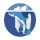 В Викитеке есть полный текст:
Федерального списка экстремистских материалов